Fiestas de Santa Eulalia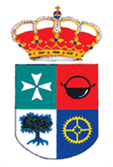 “La Pescueza 2015” MATAPORQUERADía 12 de Febrero12:00 Horas: Salida en Procesión desde la Iglesia del Carmen hasta la Iglesia de Santa Eulalia donde se oficiará la misa en Honor a Santa Eulalia. Misa cantada por el Coro Ronda Los Foramontanos.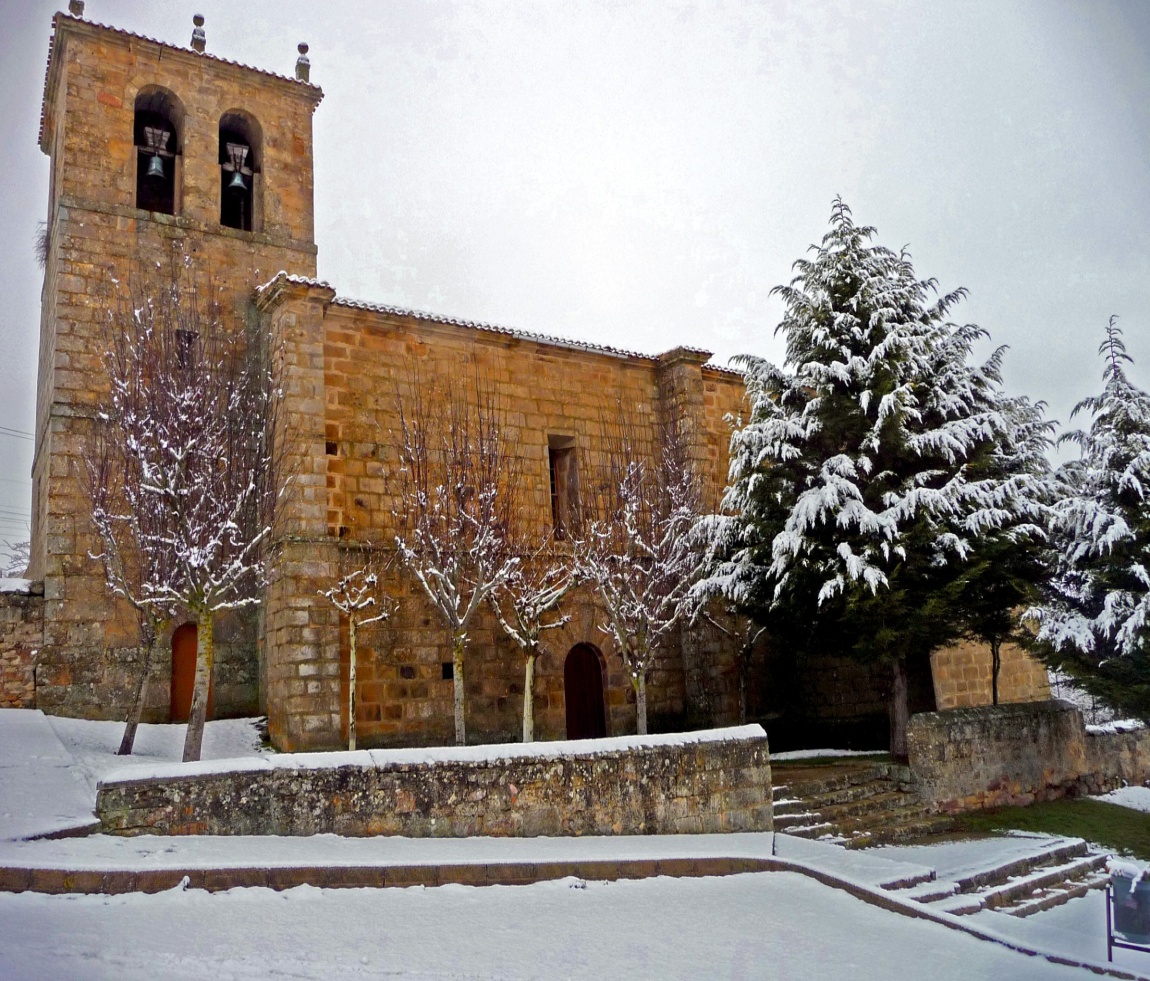 13:00 Horas: Degustación de orejuelas y vino dulce. Lugar: En el local de la Cooperativa.NOVENA DE SANTA EULALIA: Desde el día 3 de Febrero a las 18:30 horas (Capilla de El Carmen).